МБУДО БЦВР БГО структурное подразделение «Учебно-исследовательский экологический центр им. Е. Н. Павловского»Влияние антропогенного фактора на растительные сообщества и фитоклиматические параметры долины р. ХопёрРаботу выполнила: Житенёва Ольга, обучающаяся МБУДО БЦВР БГО СП «Учебно-исследовательский экологический центр им. Е. Н. Павловского», 9 классРуководитель: Владимирова Светлана Ильинична,п.д.о. Борисоглебского центра внешкольной работы Воронежская обл.г. Борисоглебск,2018Содержание1.Введение	32.Методы исследований	53.Результаты исследований	64.Выводы	105.Заключение	126.Список литературы	137.Приложения	15ВведениеОдна из задач стационарных биогеоценологических исследований – систематическое изучение явлений и процессов в природных комплексах: погоды, гидрологического режима территории, состояние почв – и их влияние на растительность и животный мир. При этом первостепенное значение имеет оценка погодных и гидрологических условий, так как они оказывают существенное воздействие на состояние живой природы – ее состав, структуру, продуктивность и т.д. [2]В настоящей работе рассматриваются микроклиматические параметры растительных сообществ притеррасного склона р. Хопёр, на границе 133 и 134 кварталов, Центрального лесничества Хопёрского государственного природного заповедника (ХГПЗ). Растительные сообществ (РС) – это более или менее устойчивое, обычно исторически сложившееся сообщество, составленное растительными организмами одного или многих поколений и образовавшее собственную внутреннюю среду. В растительных сообществах создаётся со временем фито среда, с фитоклиматическими параметрами.  Фитоклимат – климат, создающий среди растительности [6] Полевые материалы, собирались с 21-30 июля 2016г, с 15-21 июля 2017г. и с 19-24 июля 2018г. Территория заповедника располагается в крайней юго-восточной части Окско-Донской низменности. Она вытянута вдоль долины р. Хопёр в северо-восточном – юго-западном направлении, располагаясь на участке между устьями рек Савала и Ворона. Самая южная граница заповедника, проходящая в 3-4 км севернее г. Новохопёрска (Воронежская область), удалена на расстоянии до 40 км от северной, расположенной в 3-4 км юго-западнее устья р. Ворона. [3] Участок, выбранный для исследования – склон речной долины, интересен с точки зрения морфологии, флористического разнообразия и микроклимата. В условиях рекреационной и техногенной нагрузки в этом районе, создаются предпосылки для проявления негативных последствий.  В течение 3-х полевых сезонов, собираются данные о состоянии природных компонентов по линии трансекты, которая пересекает склон с вост. - запад. В первый год закладывалась одна трансекта (Т.1), во второй и третий год добавились ещё две (Т.2; Т.3), через каждые 10м., южнее Т.1 Проблема, которая поднимается в работе – влияние антропогенного фактора на растительность и микроклимат ландшафтов речной долины р. Хопёр. Актуальной является информация о метеоусловиях поймы реки Хопёр и разнообразии растительности.Изучением климата на территории заповедника занимается метеорологический отдел [2;10] В 2011 г. опубликована книга В.И. Бирюкова «Погодно-гидрологические характеристики территории Хопёрского заповедника». В издании, в табличной форме, представлены результаты многолетних, с 1939 по 2008., метеорологических наблюдений метеостанции ХГПЗ [3] В настоящее время проведены комплексные метеорологические исследования и определены погодные условия Хопёрского заповедника (по материалам 2001 года) специалистами (Акимов Л.М., Акимов Е.Л., Родионова, 2016) - ВГУ ООО «АЦИТ» [1]Изучение микроклимата с привязкой к растительным ассоциациям на данной территории не проводилось. В этом новизна работы. Результаты исследования имеют практическую значимость, так как могут использоваться научным отделом заповедника для климатического мониторинга отдельных территорий, а также для контроля воздействия человека на растительность Прихопёрья и экологического просвещения.Цель: Определить влияние антропогенного фактора на растительных сообществах (РС) и микроклиматические параметры I террасы и склона речной долины р. Хопёр.Задачи:1. Провести рекогносцировку местности, дать физико-географическую характеристику выделить опорные площадки (ОП);2. Составить профиль и топографическую карту притеррасного склона р. Хопёр, отметить на профиле ОП;3. Провести описание РС;4. Определить фитоклиматические параметры в РС;5. Провести анализ полевого материала. Методика исследований и оборудование1. Рекогносцировочная оценка местности проводилась маршруто-визуальным методом, физико-географическая характеристика делалась по методическому пособию под ред. АшихминойТ.Я. [11]2. Профиль склона составлялся методом ватерпассовки (Филоненко-Алексеева, 2000). Высота превышения измерялась линейкой после установки ватерпаса в горизонтальном положении на рейке длинной в 2м. Данные заносились в рабочую тетрадь.  Превышения по всей трансекте   суммировались, для получения результата высоты склона надпойменной террасы [10] Материалы для изучения топографической карты собирались с использованием рулетки, ватерпаса и компаса. Для точности вычерчивания горизонталей (рельефа склона), превышение измерялось на трех трансектах. На карту наносились горизонтали, элементы местности, использовался цветовой фон. В соответствии с международной системой топографических знаков (обозначений), опорные площадки на склоне выделялись нумерацией, по количеству и разнообразию растительных сообществ.3. Описание РС делалось методом пробных площадок (10м*10м), учитывалось: ярус, проективное покрытие, фаза и обилие (Григорьевская, Нестеров, Прохорова, 2006);4.Показатели дневных температуры измерялись 4 раза в день, воздушным термометром на уровне почвы (0 метров) и высоте 2 метра (с затенением). Для измерения температуры использовались 2 термометра (для определения погрешности) – воздушный термометр, который клался на поверхность земли вертикально, и погодная метеостанция OREGON SCIENTIFIC. По окончанию работы высчитывалось среднее арифметическое показателей температуры двух приборов. Влажность измерялась погодной метеостанцией OREGON SCIENTIFIC в %;5. Данные полевых исследований вносились в компьютерную базу и сравнивались по годам (2016-2018гг).	Результаты исследования1.Участок, выбранный как место исследования, находится на притеррасном склоне, в 134 квартале Хопёрского заповедника, Новохоперского района, Воронежской обл., на юге от пос. Варварино. Его площадь 1000м2 (50м/20м). По центральной части, с запада на восток, в 2016г.  была натянута верёвочная трансекта (Т.1), а в 2017 и 2018г.г. добавилено ещё две транснкты (Т.2; Т.3) южнее по склону. [7] На склоне Т.1 выделено 4 основные части: I-я –  центральная пойма, равнинный участок, РС-разнотравный луг (ОП−1) с наличием на ней грунтовой дороги (просёлочная автодорога, ширина 2,5 м) (ОП−2) II-я – склон с уклоном 25-30°, РС-паммофильная степь (ОП−3) с наличием на ней противопожарной полосы (ОП−4) (2 м). III-я – микро-обрыв с уклоном – 75-80°, с РС-разреженная псаммофильная степь (ОП−5). VI-я I надпойменная терраса, РС-сосновый лес (лесопосадки возрастом более 100 лет). Данные физико-географической положения места исследования занесены в бланк (Приложение 1). 2. Вычерчены три профиля склона речной долины, сделана накладка по годам (Рис.1.) и топографическая карта места исследования (Прил.2-5). Определена относительная высота притеррасного склона – превышение от подошвы до первой террасы, согласно расчетам, составило – по центральной трансекте. Т-1(при общей длине) 713 см, превышение Т-2 и Т.-3 – 823,5 см, 691 см; (рис. 1.) Вычерчен план в масштабе 1:20000, горизонтали нанесены через 1 метр.Рис.1. Профиль склона речной долины р. Хопёр, район посёлка Варварино, (Т-1).Рис. 2. Склон речной долины р. Хопёр, район посёлка Варварино (Т-2).Рис. 3. Склон речной долины р. Хопёр, район посёлка Варварино (Т-3).3. На склоне выделено пять РС. Главным отличием между ними стали видовой состав растений, относительная высота и расположение на склоне. В каждом растительном сообществе были сделаны флористические описания.РС (ОП-1): Географические координаты (ГК) – 51,19752° СШ, 41,72355° ВД, Абсолютная высота (АВ)- 90м.Восточная часть центральной поймы р. Хопёр. Пойменный луг (0 уровень профиля, подошва притеррасного склона). В 2016г. определено 3 вида растений − ежевика, кострец безостый, кострец сложноцветный.  В 2017г. определено 20 видов−злак (не определён), плющ ползучий, ясменник пахучий, вейник наземный, вербейник обыкновенный, горечник русский, вьюнок полевой, лисохвост луговой, вероника длиннолистая, костёр растопыренный, мятлик узколистый, полевица белая, пижма лекарственная, цикорий обыкновенный, полынь лечебная, латук татарский, пастушья сумка, вероника весенняя, лапчатка, ястребинка. В 2018г. определено 10 видов − осока остролистая, полынь лекарственная, череда олиственная, пижма обыкновенная, качим постенный, латук компасный, лук угловатый, щетинник зелёный, девясил британский, хмель. (Приложение 4. Табл. 1-3)РС (ОП-2): Часть центральной поймы. Дорога полевая, двухколейная грунтовая автодорога. (ширина-2 м). (уровень превышения над ОП-1- 10см, расстояние от 0 точки 5 м). Растительность разрежена (проективное покрытие 5%), угнетенные формы (маленькая высота, повреждённые и деформированные стебли и листья у растений между колеёй). Из видов представлены в 2017г. (4 вида) – качим постенный, мелколепестник канадский, полевица белая, подорожник ланцетовидный; в 2018г. (14 видов) − горец птичий, качим постенный, череда олиственная, марь белая, подорожник индийский, полынь лечебная, дурнишник бесящий, росичка полевая, подорожник средний, одуванчик лекарственный, мелколепестник канадский, щетинник зелёный, девясил британский. (Приложение 4. Табл. 4) РС (ОП-3): Притеррасный склон. Псаммофильная степь (уровень превышение от 0 уровня 122,3 см, расстояние от 0 отметки 10м 50 см). 2016г. (3 вида) − вейник наземный, полевица белая, горец птичий; 2017г. (8 видов) − смолёвка, ястребинка, щавель конский, качим постенный, синеголовник, полынь лечебная, крестовик, мелколепестник канадский; 2018г. (13 видов) − мятлик луговой, щетильник земной, пижма обыкновенная, бурачок пустынный, марь белая,полынь лечебная, полынь песчаная, линец, ослинник двуликий, кохия прутьевидная, перация, ольха клейкая, ива белая.   (Приложение 4. Табл. 5-7)РС (ОП-4): Противопожарная полоса ширина 2 м, глубина 20-30 см. 2018г. (2 вида) − вейник наземный, сосна обыкновенная. РС (ОП-5): Притеррасный склон, микрообрыв. Псаммофильная разреженная степь (уровень превышения над дорогой 301 см, расстояние от 0 отметки 36 м 70 см). В 2016г. (3 вида) − костёр японский, ястребинка зонтичная, клевер пашенный. ;2017г (11 видов) − крестовик киргизский, рожь дикая, подорожник ланцетолистный, полынь маршалла, мелколепестник канадский, василёк, сосна обыкновенная, ковыль перистая, чабрец, мятлик обыкновенный, лапчатка серебристая; 2018г. (12 видов) − мятлик луговой, пырей, мятлик луковичный, горец птичий, жабрица извилистая, бурачок песчаный, цмин песчаный, овсяница валисская, чабрец песчаный, полынь песчаная, сложноцветный, мятлик сплюснутый. (Приложение 4. Табл. 8-10)РС (ОП-6): ГК: 51,19764°СШ, 041,72419°ВД А.В.: 98мI надпойменная терраса р. Хопёр. Сосновый лес (уровень превышения над подошвой 855,5 см, расстояние от 0 отметки 60 м) – Растительное сообщество представлено   2 ярусами – древесным и травяным. Описание I - древесного яруса: площадь 20 м*20 м (400 м2), количество деревьев 25. Формула древостоя 10с, высота – 12 м, диаметр -18-20 см, особенности: ярко выраженная фаутность деревьев – искривление стволов и веток у деревьев, большое количество сухостоя и поваленных деревьев. Многие сосны поражены корневой губкой. Имеются просветы из вываленных деревьев. 2 ярус - травяной покров. В 2016г. (6 видов) − сосна обыкновенная, рябина красная, вейник наземный, чистотел майский, пырей ползучий, осока соседская; 2017г. (6 видов) − сосна обыкновенная, рябина красная, вейник наземный, чистотел майский, пырей ползучий, осока соседская; 2018г. (6 видов)- сосна обыкновенная, рябина красная, вейник наземный, чистотел майский, пырей ползучий, осока соседская. (Приложение 4. Табл. 11-12)4. За время проведения метеонаблюдений 2016−2018гг взято765 показаний дневного периода   в течение 15 дней:21;22;23;24;25июля 2016г. 19; 20; 21; 22; 24июля 2017г. 19;20;21;22;23июля 2018г.  255 показателей -t на высоте 2 м, t на уровне почвы, влажность (на уровне почвы) (Приложение 6, Табл. 14-16)5.Проведена статистическая обработка материала – определены средние   дневные температуры, средние температуры за период наблюдений, средние показатели влажности. Выделены РС с max и min температурами и влажностью. (Приложение 6. Талицы 17-18)Таблица 18Сравнение показателей дневных температур и влажности 2016-2018гг.Выводы1. Географическое положение участка – близость к населенному пункту, факторы техногенной нагрузки приводят к деградации поверхностного слоя склона и созданию на отдельных его участках экстремальных микроклиматических условий для жизни растении, что является следствием оскудения представителей РС на склоне.2.  Профиль склона речной долины изменился по сравнению с прошлыми годами. Увеличилась крутизна в центральной части, причиной этого стало наличие противопожарной полосы и почти полное. На данной морфологической единице влияние человека спровоцировало активную эрозию, сползание склона, разрушение террасы; 3. Наибольшим видовым разнообразием отличается РС пойменного луга, здесь представлено 33 вида – это связано с близким расположением участка к водоёму, благодаря чему здесь более высокая влажность и минимальные амплитуды суточных температур, это делает существование растений комфортным. Наименьшим видовым составом растений отличается противопожарная полоса – 2 вида, это говорит о том, что фактор техногенной нагрузки оказывает серьезное влияние на видовое разнообразие естествественной растительности, приводит к её сокращению и, как следствие, провоцирует тенденции, нарушающие целостность склона;  4. Средние показатели дневных температур(tср.) склона речной долины имеют ярко выраженное отличие в РС. В tср. поверхностного слоя почвы, выделяется температурный режим разреженной псаммофильной степи (относительно открытое пространство) и противопожарной полосы - здесь отмечены самые высокие температурные показатели и суточные амплитуды.   На высоте 2 м сильных различий в tср.  не отмечается. Самая высокая влажность отмечается на лугу и на псаммофильной степи. Луг находится близко к оз. Большое Голое, водоем оказывает влияние на влажность и температурный режим, здесь наименьшая амплитуда температур, а на псаммофильной степи из-за сильного конденсата, который образуется вследствие перепада температур. Самая низкая влажность на противопожарной полосе и в сосновом лесу. Фитоклимат мест с техногенной нагрузкой отличается высокими перепадами температур в течении дня и низкой влажностью, что создаёт неблагоприятные условия для заселения растениями данной территории.	5. Проведена статистическая обработка, по годам показала, что t ср.  в 2016г была ниже. На уровне почвы - 23,6° (2016 г), 26,3° (2017 г), 26,8◦ (2018г), на высоте 2 м – 21,8° (2016 г), 27,1° (2017 г), 21,6° (2018г), влажность – 65% (2016 г), 52,4% (2017 г), 69% (2018г). Фитоклиматические показатели 2018 года отличаются высокими температурами и влажностью, что связано с обильными дождями, в период наблюдений, и высокой солнечной активностью.  ЗаключениеИсследование притеррасного склона в ближайшие годы будут продолжены так, как только многолетний мониторинг, дает основание делать выводы о погодных условиях участка и позволяет иметь доказательную базу влияние антропогенного фактора на РС и фитоклиматические параметры в них в течении времени. Список литературы1.Акимов1Л.М., Акимов1Е.Л., Родионова3Н.А.. УДК 551.581.1 Особенности погодных условий Хопёрского заповедника в 2001 году Труды Хопёрского государственного заповедника [Текст] / [под ред. Н.А Карпова]; ФГБУ «Хопёрский государственный природный заповедник». – Вып. Х. – Воронеж: Издательско-полиграфический центр «Научная книга», 2016. – 8-15с.с2. Бирюков В.И., Ланьшин А.С., Степин В.В. Методика и опыт количественной оценки погодных и гидрологических явлений в Хопёрскомзаповеднике за период 1939-1971. «Дубравы Хопёрского заповедника, ч. I. Условия место произрастания насаждений», Изд-во ВГУ, Воронеж, 1976, с. 31-56.3. Головков А.В. Предисловие труды Хопёрского государственного заповедника [Текст] / [под ред. Н.А. Карпова]; ФГБУ «Хопёрский государственный заповедник». – Вып. Х. – Воронеж: Издательско-полиграфический центр «Научная книга», 2016. – 4-7с.4. Грищенко М.Н., Дурнев Ю.Ф. Геологическое строение Хоперского государственного заповедника. «Дубравы Хопёрского заповедника, ч. I. Условия место произрастания насаждений», Изд-во ВГУ, Воронеж, 1976, с. 3-13.5. Комиссарова, Т. С., Макарский, А. М., Левицкая, К. И. Полевая геоэкология для школьников: учеб.пособие / Т. С. Комиссарова, А. М. Макарский, К. И. Левицкая. – СПб.: ЛГУ им. А. С. Пушкина, 2010. – 296 с.6. Негробов О.П. Словарь эколога / О.П. Негробов, В.Д. Логвиновский, Ю.В. Яковлев. – 2-е изд., перераб. и доп. – Воронеж: Издательско-полиграфический центр Воронежского государственного университета, 2010. – 631 с.7. Нехлюдова А.С. и др. Полевая практика по природоведенью: Учеб.пособие для студентов пед. ин-тов по спец. № 2121 «Педагогика и методика нач. обучения»/А. С. Нехлюдова, В.И. Севастьянов, А.Л. Филоненко-Алексеева. -М.: Просвещение, 1986. -224 с.8. Раскатов Г. И. Геоморфология и неотектоника территории Воронежской антеклизы / Г. И. Раскатов. – Воронеж, 1969. – 163 с. 9. Словарь биологических терминов: Учебное пособие. – М.: Издательство Московского университета, 2013. – 288 с.10.Филоненко-Алексеева А.Л., Нехлюдова А.С., Севастьянов В.И. Полевая практика по природоведению: Экскурсии в природу: Учеб. Посбие для студ. высш. Учеб. Заведений. – М.: Гуманит. изд. Центр ВЛАДОС, 2000. – 384 с.: ил.11. Школьный экологический мониторинг. Экологический мониторинг: Учебно-методическое пособие / Под ред. Т.Я. Ашихминой. – Изд. 4-ое. – М.: Академический Проект; Альма Мастер, 2008. – 416 с.12. http://ru-ecology.info/term/13049/ПриложенияПриложение 1Информация о Хопёрском государственном природном заповеднике и месте проведения исследованияХопёрский государственный природный заповедние (ХГПЗ) образован в 1935 г. Он расположен в Воронежской области, в юго-восточной части Оско-Донской низменности, в зоне регионального, структурного шва (Новогопёрско-Мучкапскго разлома). По глубине зрозионного вреза речной долины р. Хопёр заповедник лежит между изолиниями 70 и 90м [11].Территория заповедника расположена вдоль реки Хопер. Его общая площадь составляет более 16 тыс. гектаров, на которых преобладают пойменные и нагорные дубравы.На территории заповедника протекает река Хопер. Хоперский заповедник находится на степной и лесостепной территории, и где жаркое и засушливое лето, и холодная зима. До 1918 года это была частная территория. Заповедник граничит с Новохоперским опытным лесничеством.Хопёрский заповедник находится на степной и лесостепной территории, и где жаркое и засушливое лето, и холодная зима. До 1918 года это была частная территория. Заповедник граничит с Новохоперским опытным лесничеством.Место проведения исследованияНа склоне надпойменной террасы было выделено шесть РС: пойменный луг, дорога полевая, псаммофильная степь, псаммофильная разреженная степь, сосновый лес.Приложение 1(продолжение)Физико-географические параметры притеррасного склона и надпойменной террасы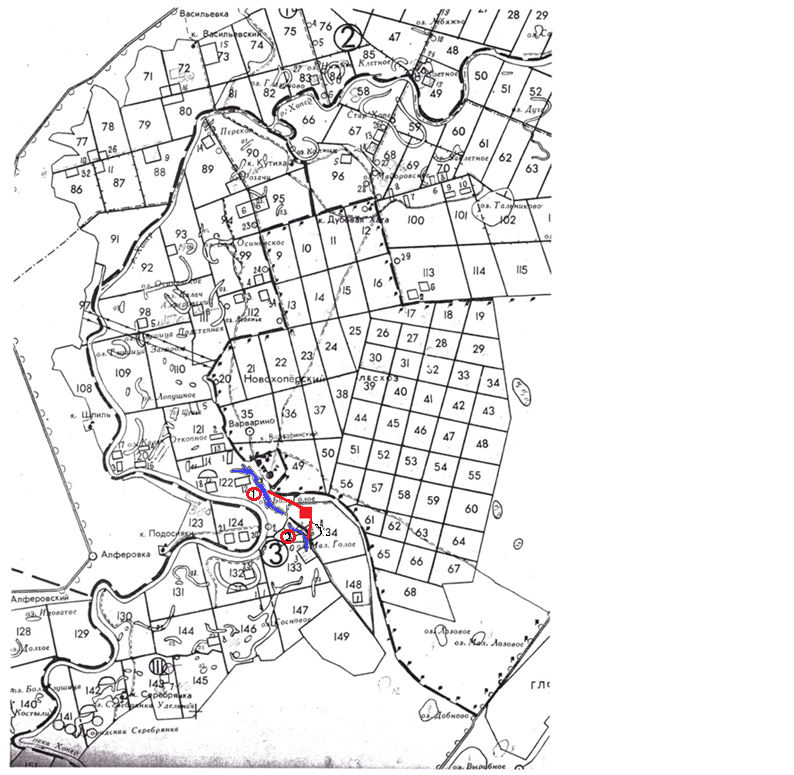 Рис.4. Карта, центрального лесничества Хопёрского государственного природного заповедника.  - место проведения исследования.                         1.Малое Голое озеро - граница Хопёрского заповедника и Новохоперского лесхоза.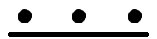 Приложение 2Относительная высота притеррасного склона (Т.1)A0-A1+14см                             А15-А16+18см                 А30-А31+56смА1-А2+10см                             А16-А17+15см                 А31-А32+21смА2-А3+17,5см                          А17-А18+28см                 А32-А33+14,5смА3-А4+14см                             А18-А19+11см                 А33-А34+14смА4-А5+2см                               А19-А20+27см                 А34-А35+10смА5-А6+17см                             А20-А21+19см                 А35-А36+9,5смА6-А7+28см                             А21-А22+25см                 А36-А37(-10см)А7-А8+18см                             А22-А23+23,5смА8-А9+18см                             А23-А24+17,5смА9-А10+18см                           А24-А25+25смА10-А11+30см                         А25-А26+30,5смА11-А12+12см                         А26-А27+33смА12-А13+14см                         А27-А28+26,5смА13+А14+11,5см                     А28-А29+72смА14-А15+14см                         А29-А30+58,5смПревышение I террасы относительно подошвы в 2018г склона14см+10см+17,5см+14см+2см+17см+28см+18см+18см+18см+30см+12см+14см+11,5см+14см+18см+15см+28см+11см+27см+19см+25см+25см+23,5см+17,5см+25см+30,5см+33см+26,5см+72см+58,5см+56см+21см+14,5см+14см+10см+9,5см+(-10) см=823,5смОтносительная высота притеррасного склона (Т.2)A0-A1+14см                             А15-А16+7см                 А30-А31+32смА1-А2+24,5см                          А16-А17+19см               А31-А32+13,5смА2-А3+16см                             А17-А18+21см               А32-А33+14смА3-А4+9,5см                            А18-А19+19см               А33-А34+7смА4-А5+5см                               А19-А20+27,5см            А34-А35+5смА5-А6+22,5см                          А20-А21+16см               А35-А36+3смА6-А7+18см                             А21-А22+27см                 А7-А8+12см                             А22-А23+44смА8-А9+11,5см                          А23-А24+29смА9-А10+12см                           А24-А25+27смА10-А11+15см                         А25-А26+37,5смА11-А12+9,5см                        А26-А27+44,5смА12-А13+15см                         А27-А28+39,5смА13+А14+16см                        А28-А29+43смА14-А15+17см                         А29-А30+20смПревышение I террасы относительно подошвы в 2018г 14см+24,5см+16см+9,5см+5см+22,5см+15см+12см+11,5см+12см+15см+9,5см+15см+16см+17см+7см+19см+21см+19см+27,5см+16см+27см+44см+29см+27см+37,5см+44,5см+39,5см+43см+20см+32см+13,514см+7см+5см+3см =713смПревышение I террасы относительно подошвы в 2017г37 см + 22 см + 22,5 см + 23,5 см + 32,5 см + 19 см + 25,5 см + 26,2 см + 20,7 см + 23 см + 24 см + 20,8 см + 15,2 см + 27,8 см + 14,2 см + 14 см + 29,4 см + 21,8 см + 25,4 см + 30,3 см + 34,6 см + 44,8 см + 49,4 см + 46 см + 45,9 см + 64,5 см + 61,5 см + 50см + 21 см + 13,5 см +19,2 см + 19,5 см + 10,1 см + 5,6 см + 13 см +16,4 см = 855,8 смПревышение I террасы относительно подошвы в 2016г17,5 см + 17 см + 15,3 см + 15 см + 6 см + 21см + 21,5 см + 24 см + 20 см + 21,5 см + 20 см + 21,5 см + 20 см + 29 см + 23 см + 41 см + 51 см + 40,5 см + 50 см + 46 см + 57 см + 73 см + 73 см + 20 см = 789,8 смОтносительная высота притеррасного склона (Т.3)A0-A1+5см                             А15-А16+43см                 А30-А31+15смА1-А2+9см                            А16-А17+21,5см               А31-А32+18смА2-А3+1см                            А17-А18+16,5см               А32-А33+7смА3-А4+13см                          А18-А19+28см               А4-А5+27см                          А19-А20+27,5см            А5-А6+8см                            А20-А21+32см               А6-А7+9см                            А21-А22+29см                 А7-А8+8см                            А22-А23+30смА8-А9+12см                          А23-А24+37,5смА9-А10+9см                           А24-А25+37смА10-А11+14,5см                    А25-А26+45смА11-А12+13,5см                    А26-А27+46смА12-А13+24,5см                    А27-А28+35,5смА13+А14+19,5см                   А28-А29+27смА14-А15+29см                       А29-А30+21смПревышение террасы (Т.3) относительно подошвы в 2018г   5см+9см+1см+13см+27см+8см+9см+8см+12см+9см+14,5см+13,5см+24,5см+19,5см+29см+43см+21,5см+16,5см+28см+32см+29см+30см+37,5см+37см+45см+46см+35,5см+27см+21см+15cм+18cм+7cм=691смПриложение 3Склон речной долины (Т.1; Т.2; Т.3)Рис. 1. Склон речной долины (Т.1)Рис. 2. Склон речной долины (Т.2)Рис. 3. Склон речной долины (Т.3)Приложение 4Таблица 1Растительность пойменного луга (ПО-1)Дата описания: 16.07.2017г.Растительность пойменного луга (ПО-1)Дата описания: 19.07.2018г.Таблица 2Растительность пойменного луга (ПО-1) Таблица 3Растительность двухколейной дороги (ОП-2)Дата описания: 19.07.2018г Таблица 4Растительность псаммофильной степи (ОП-3)Дата описания: 17.07.2017г.Таблица 5Растительность псаммофильной степи (ОП-3)Дата описания: 19.07.2018г.Таблица 6Растительность псаммофильной степи (ОП-3)Таблица 7Растительность псаммофильной разреженной степи(ОП-4)Дата описания: 18.07.2017г.Таблица 8Растительность псаммофильной разреженной степи(ОП-4)Дата описания: 19.07.2018г.Таблица 9Растительность псаммофильной разреженной степи(ОП-4)Таблица 10Растительность противопожарная полоса (ОП-4) Таблица 19Растительность соснового леса (ОП-5)Дата описания: 19.07.2017г.Таблица 11Растительность соснового леса (ОП-5)Таблица 12Представители растительных ассоциаций притеррасного склона р. Хопёр (июль 2016-2018гг)Таблица 13Приложение 5Топографическая карта места расположения трансект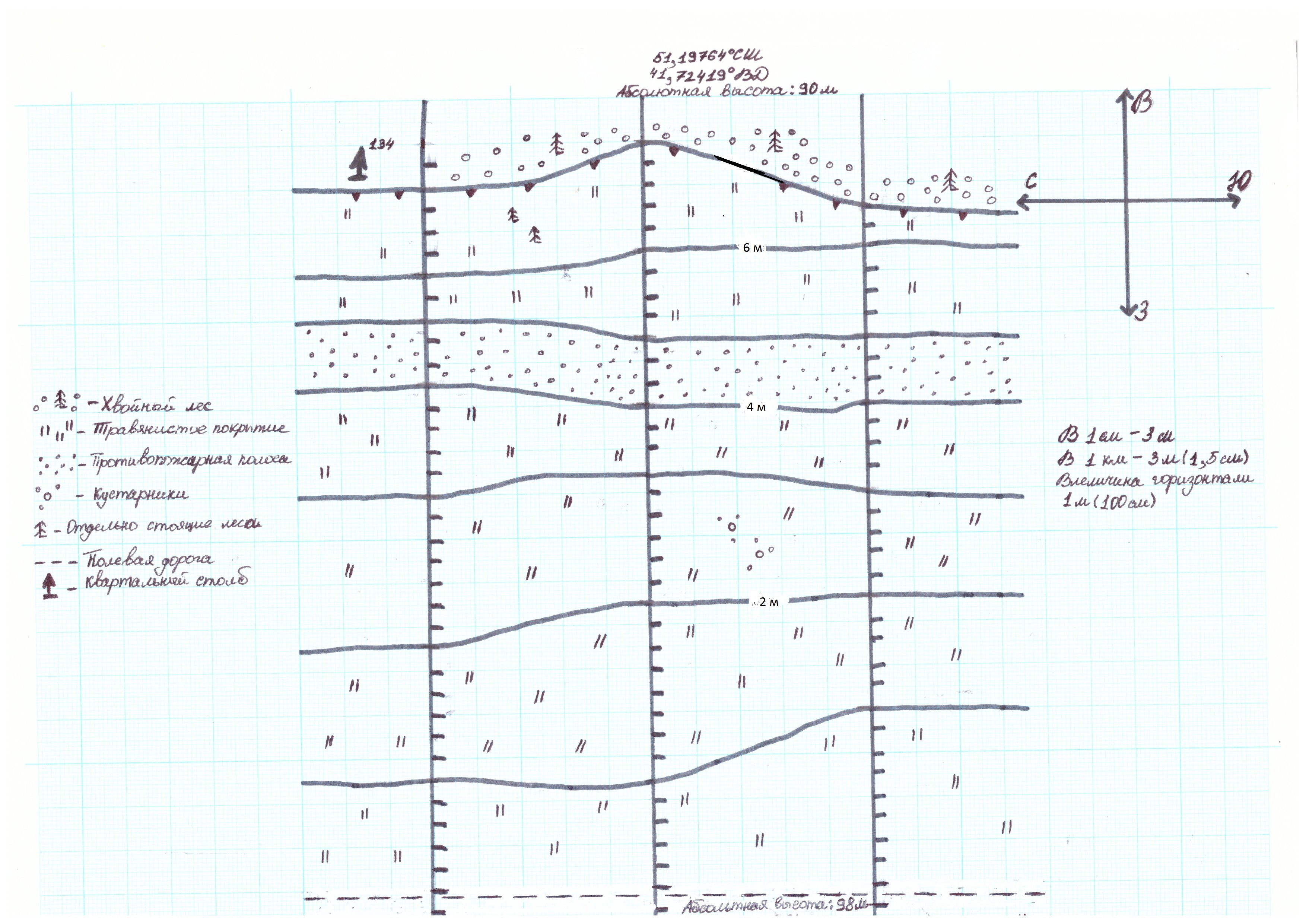 Рис. 5. Топографическая карта 2018гПриложение 6Температура и влажность в растительных ассоциациях склона речной долины р. Хопёр (среднее значение за период с 21 по 25 июля 2016 года)Таблица 14Температура и влажность в растительных ассоциациях склона речной долины р. Хопёр (среднее значение за период с 15 по 19 июля 2017 года)Таблица 15Температура и влажность в растительных ассоциациях склона речной долины р. Хопёр (среднее значение за период с 19 по 23 июля 2018 года)Таблица 16Сравнение показателей температуры и влажности в растительных ассоциациях за 2016-2018г.г.Таблица 17Сравнение показателей температуры и влажности 2016-2018гг.Таблица 18Приложение 7Основные этапы работы (Фотоотчет)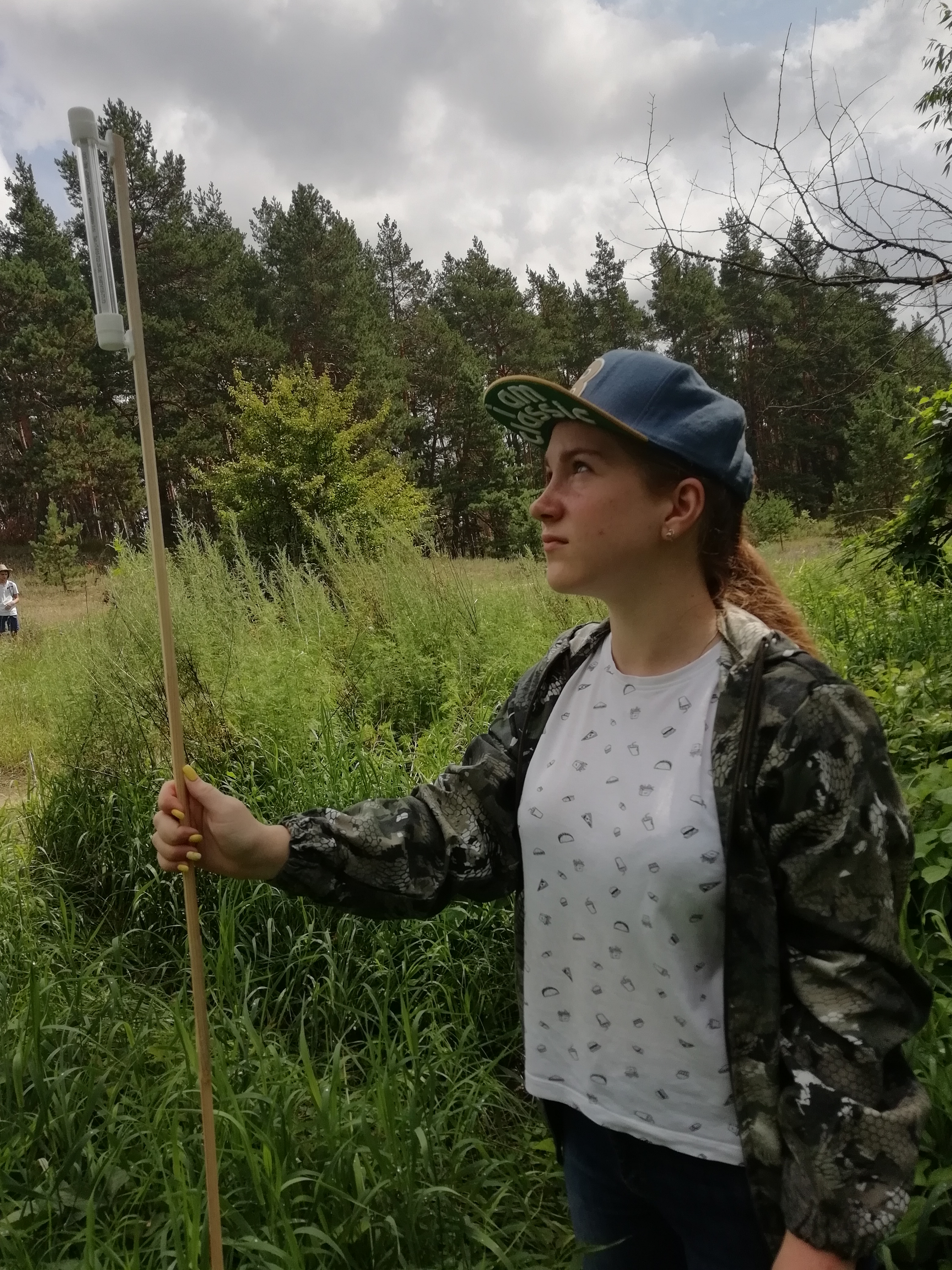 Рис. 6. Определение температуры на высоте 2 м.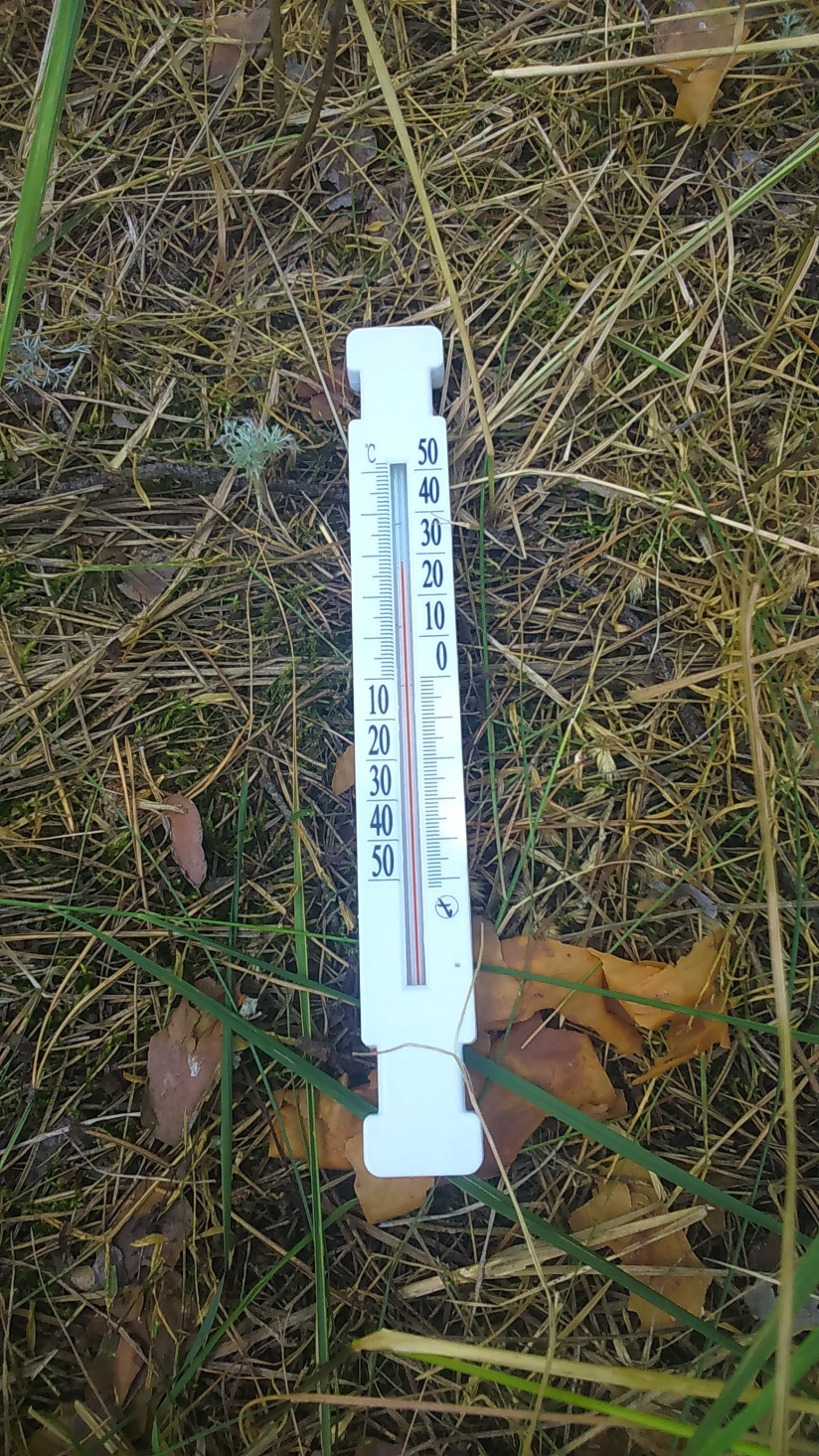 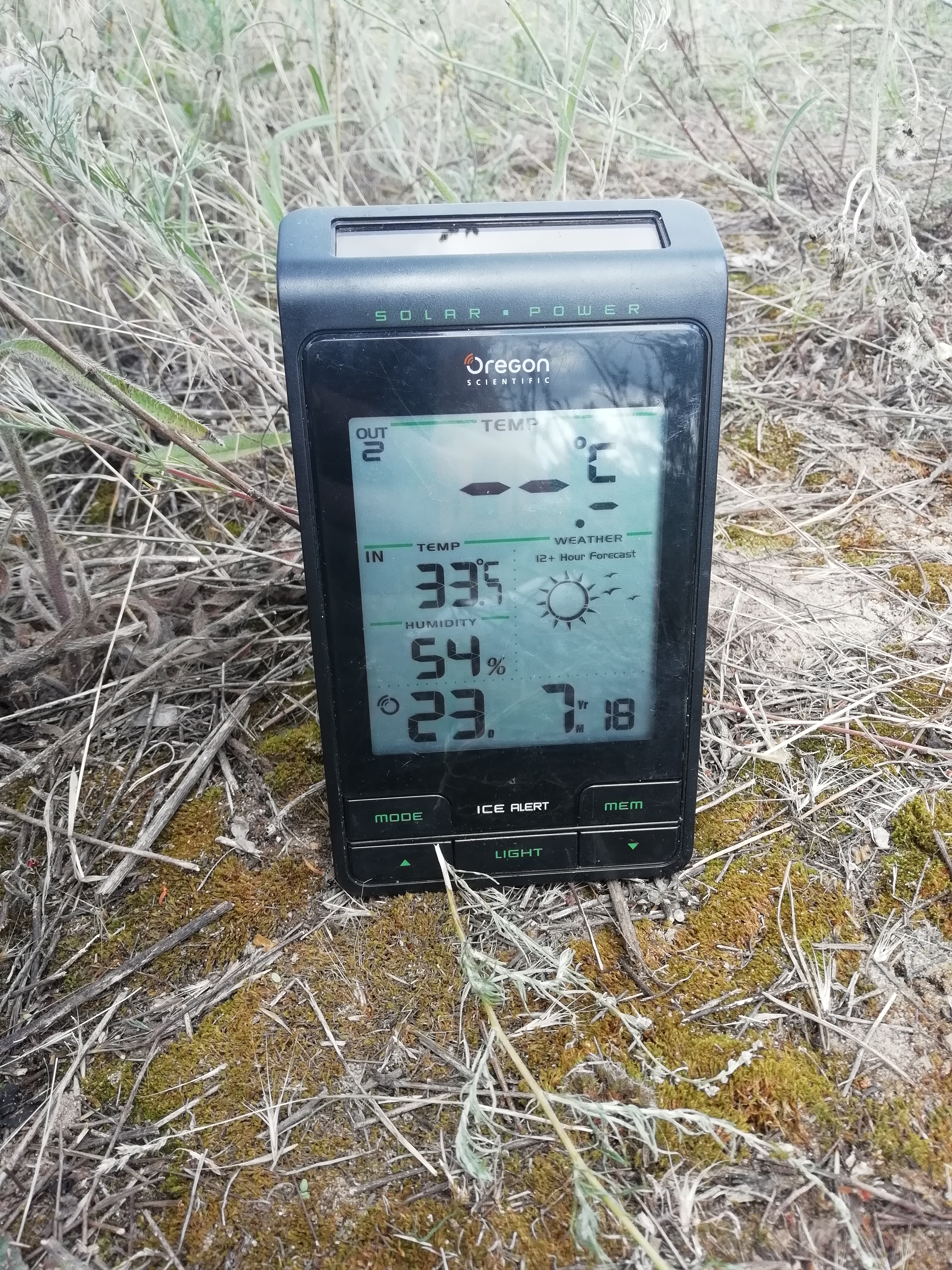  Рис. 8. Оборудование. Метеостанция*               Рис. 7. Оборудование Воздушный термометр* 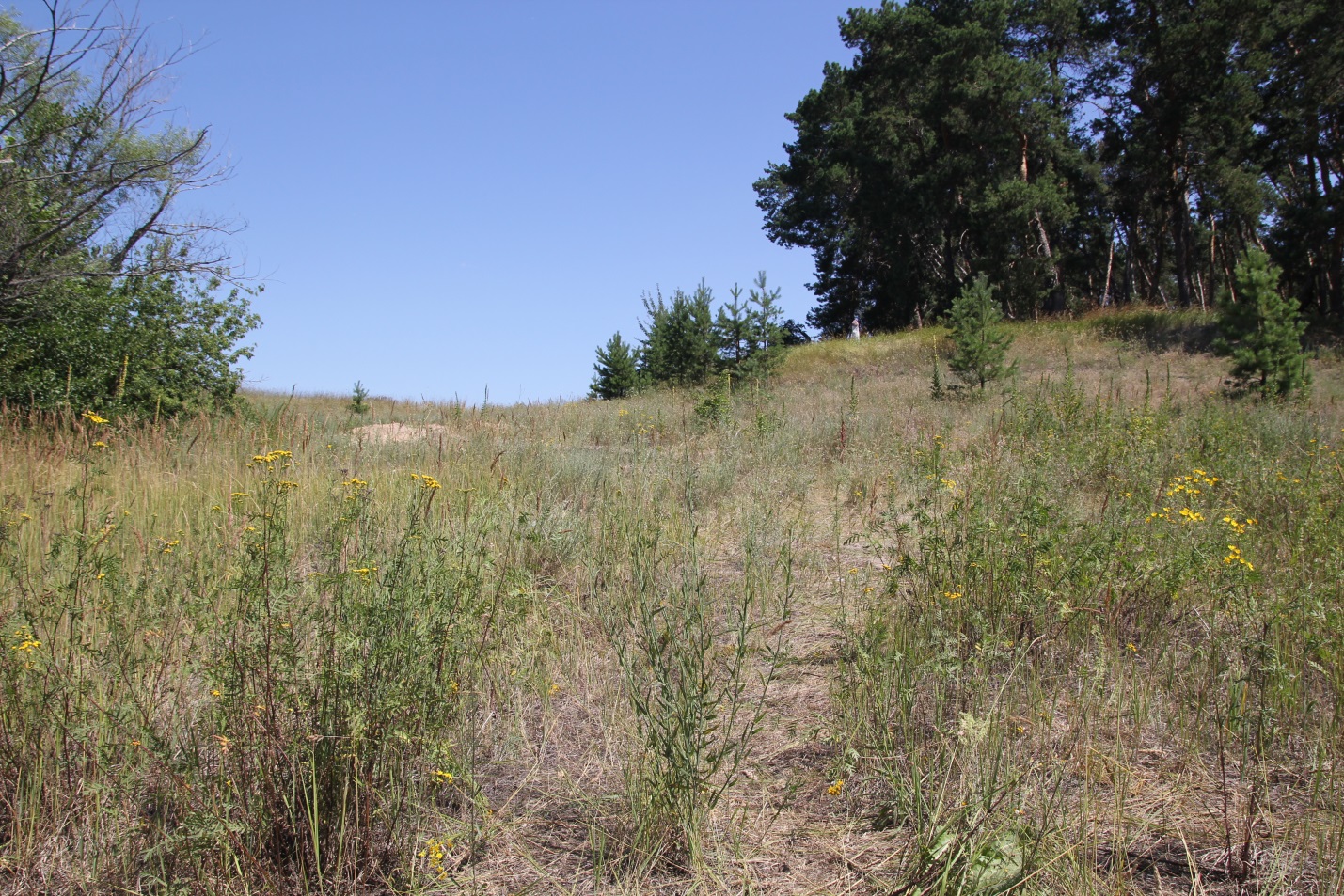 Рис. 9. Притеррасный склон р. Хопёр*, фото автора, 2018г.Рис. 10. Квартальный столб на шестой РА – сосновом лесу*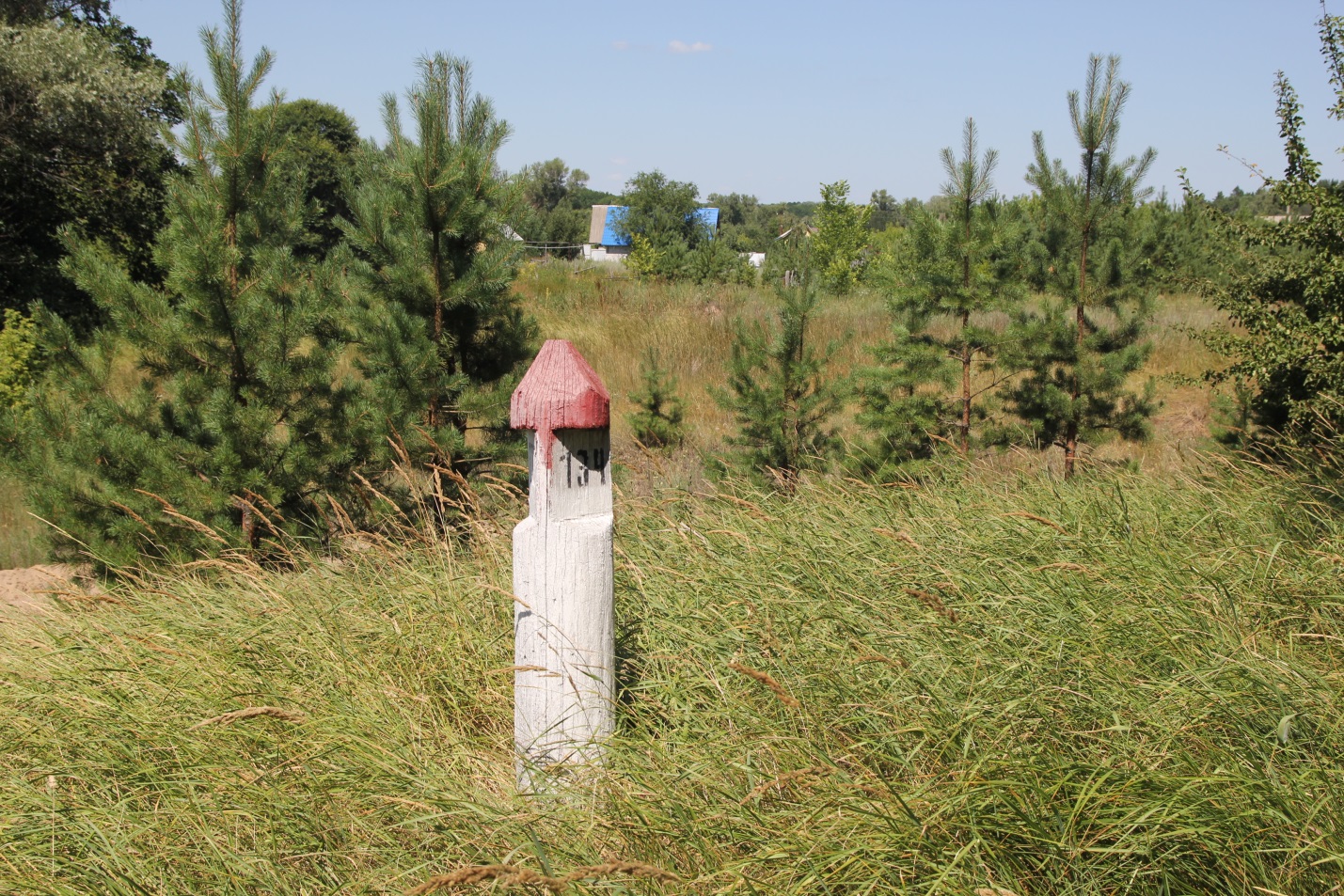 Рис. 11. Измерение склона методом ватерпаса (фото из архива геоэкологического объединения «Варварино») **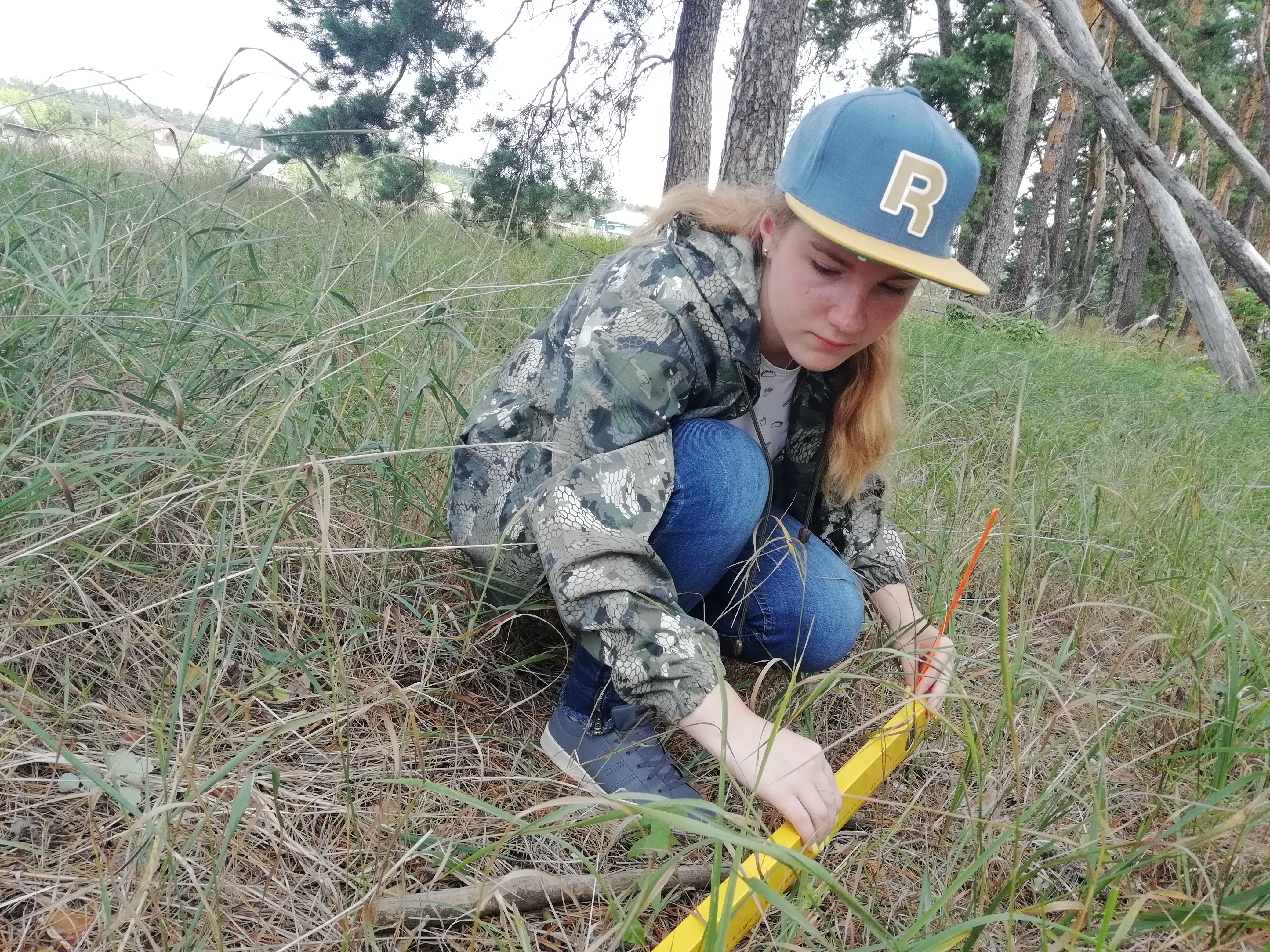 Приложение 8Глоссарий	1. Мезоклимат – климат сравнительно небольшой территории, обычно характеризуемый метеорологическими наблюдениями в одной точке. [6]2. Фитоклимат – это климат, создающий среди растительности (травостое, в кронах деревьев и т.д.). [12]	3. Фитоценоз (Растительные сообщества) – это более или менее устойчивое, обычно исторически сложившееся сообщество, составленное растительными организмами одного или многих поколений и образовавшее собственную внутреннюю среду (фитоклимат, обмен веществом и т. п.) (Реймерс, 1990). [6]	4. Биоценоз (от греч. bios – жизнь и koinos – общий), совокупность совместно обитающих растений, животных, микроорганизмов, населяющих однородный участок биосферы и характеризующихся определенными отношениями как между собой, так и с абиотическими факторами среды. Термин введен немецким биологом К. Мебиусом в 1877 г. [6]			  5. Биотоп (от греч. bios– жизнь и topos - место), участок среды обитания организмов с более или менее однородными условиями существования, сформировавшийся в результате воздействия биоценоза на биотоп; участок, на к-ром развит биогеоценоз (напр., пустынные пески, илистое дно пресного водоема и т. д.) [7]	6. Притеррасный склон – элемент речной долины – урез воды, прирусловая пойма, центральная пойма, притеррасная пойма, первая терраса, вторая терраса. [6]7. Фитоценоз (от греч. phyton – растение и koinos - общие), исторически сложившаяся на однородной территории совокупность растений, занимающая определенный биотоп и входящая в состав определенного биоценоза. Тип Ф. – ассоциация – наименьший таксон в классификации растительных сообществ. [7]8.Биогеоценоз – это такой тип экосистемы, в которой биотическое ядро представлено не отдельным организмом, а биоценозом, т. е. совокупностью различных организмов, тесно между собой связанных, а среда – биотопов. [2]9. Фито… (от гр. phyton растение) – часть сложных слов, уазывающая на отношение к растениям, напр.: фитоценоз, фитоклимат. [6]10.Фитосреда – абиотическая среда, изменённая растительным сообществом и дополненная биогенными составляющими (фитонцидами, повышенным или сниженным количеством кислорода, углекислого газа и т. д.).[6]11.Псамофиты – растения, растущие на песке.На поверхности почвыНа поверхности почвыНа поверхности почвыНа высоте 2мНа высоте 2мНа высоте 2мНа поверхности почвыНа поверхности почвыНа поверхности почвыt средняя за 5 днейt средняя за 5 днейt средняя за 5 днейt средняя за 5 днейt средняя за 5 днейt средняя за 5 днейвлажность за 5 днейвлажность за 5 днейвлажность за 5 дней2016г2017г2018г2016г2017г2018г2016г2017г2018г18,8◦22,2◦26,8◦17,5◦21,6◦21,6◦52%42%69%Параметры участкаУчастокПлощадь ключевого участка, кв. м400м² Географическое положение 134 квартал Хопёрского заповедника, Юго-восточная часть Оско-Донской равниныМезорельеф (долина, балка, надпойменная терраса и т.д.)Долины реки Хопёр левый берег, надпойменная терраса и первая террасаМикрорельеф (понижение, грива)Наличие на склоне вымоин, оваговТип питания (грунтовый, смешанный, верховой)Смешанный, грунтовый, снеговой, дождевойТип почвыАллювиальные почвы с илистыми отложениями ( пойменный луг)Расстояние от населённого пункта или источника воздействий, мУчасток расположен юго-западнее посёлка Варварино на 200 мВид этого источника воздействий (город, село, ферма и т.д.)Источники антропогенного воздействия: несанкционированный труд, вдоль участка проходит маршрут экологической тропы (Легенда Хопра), в пойме грунтовая дорога (двухколейная для прохождения авто транспорта), противопожарная полоса.Расстояние от дороги, кмРасстояние от дороги с асфальтированным покрытием 150 м на северо-востокВид этой дороги (железная дорога, шоссе, просёлок, лесная) Шоссе Расстояние от водоёма, м30 м на западе от  участка, на северо-западе Большое Голое озеро 150 мВид этого водоёма – озеро, рекаОзёраРасстояние от леса, мЛес находится на первой террасе и является местом исследований Тип этого леса (хвой-ный, смешанный, вырубка и т.д.)Хвой-ный, на участке присутствуют отдельные деревья-подрост широколиственных породС какого года участок изучается в системе мониторингаС 2016г.№Название растенийОбилиеФазаЯрусПроективное покрытиеПроективное покрытиеПроективное покрытиеПроективное покрытиеПроективное покрытие123451Ежевика (Rubus)Cop 1Вег/цв/плод.125201065152Кострец безостый (Bromopsis inermis)плод125-2--3Злак (Poaceae)вег.230357015754Плющ ползучий (Hedera repile)вег/бутон.22015159305Ясменник пахучий (Asperula graveolens)плод26050625356Вейник наземный (Calamagrostis epigeios)Cop 2плод/ кол1-18-17Вербейник обыкновенный (Lysimachia vulgaris)вег1-8---8Горечник русский (Peucedanum ruthenicum)вег2-80---9Лисохвост луговой (Alopecurus pratensis)плод1-53--10Вьюнок полевой (Convolvulus arvensis)вег2-345-11Шипоплодниквег2--4--12Вероника длиннолистая (Veronica longifolia)цв1--10--13Костер растопыренный (Bromus sguarrosus L)Spпл21,5----14Мятлик узколистный (Poa angustifolia)Spпл21---	-15Полевица белая (Agrostis alba)Unкол20,5----16Пижма лекарственная (Tanacetum vulgare)Cop 1бутон11010--	-17Цикорий обыкновенный (Cichorium intybus)Solпл132---18Полынь лечебная (Artemisia abrotanum)Spвег1510,5--19СложноцветныйSpцв/плод13----20Латук татарский (Lactuca tatarica)Solвег311-5-21Пастушья сумка (Capsella bursa-pastjris)Spвег31----22Вероника весенняя (Veronica verna)Spвег31,52---23Лапчатка (Potentilla)Spпл/цв4-2---24Ястребинка (Hieracium)Spцв3-0,5---Всего видов растений в РС: 24Всего видов растений в РС: 24Всего видов растений в РС: 24Всего видов растений в РС: 24Всего видов растений в РС: 24Всего видов растений в РС: 24Всего видов растений в РС: 24Всего видов растений в РС: 24Всего видов растений в РС: 24Всего видов растений в РС: 24№Название растенийОбилиеФазаЯрусПроективное покрытиеПроективное покрытиеПроективное покрытиеПроективное покрытиеПроективное покрытие123451Кострец безостый (Bromopsis inermis)Socплод135----2Осока остролистаяSocвег25050--503Шипоплодник лопастной Unвег25----4Полынь лекарственная (Artemisia absinthium)Copвег11211--55Череда oлиственная (Bidens frondosa)Unвег32----6Марь белая (Chenopodium album)Cop 3вег4717--77Пижма обыкновенная (Tanacetum vulgare)Spвег410----8Качим постенный (Gypsophila muralis)Solцв454---9Латук компасный (Lactuca serriola)Cop 3вег446---10Ежевика(Rubus) Unвег357070--11Лук угловой (Allium strictum)Solцв219----12Сложноцветная (не определён)Solцв13----13Щeтинник зелёный (Setaria viridis)Solпл12020---14Хмель (Humulus)Spвег2-1189-15Девясил британский (Inula ritannica)Spцв2-10---Всего видов растений в РС: 15Всего видов растений в РС: 15Всего видов растений в РС: 15Всего видов растений в РС: 15Всего видов растений в РС: 15Всего видов растений в РС: 15Всего видов растений в РС: 15Всего видов растений в РС: 15Всего видов растений в РС: 15Всего видов растений в РС: 15№Название растений2017г2018г1Ежевика (Rubus)++2Кострец безостый (Bromus inermis)++3Злак (Poaceae)+-4Плющ  ползучий (Hedera repile)+-5Ясменник пахучий (Asperula graveolens)+-6Вейник наземный (Calamagrostis epigejos)+-7Вербейник обыкновенный (Lysimachia vulgaris)+-8Горечник русский (Peucedanum)+-9Вьюнок полевой (Convulus arvensis)+-10Лисохвост луговой (Alopecurus pratensis)+-11Шипоплодник лопастной++12Вероника длиннолистая (Veronica Longifolia)+-13Костёр растопыренный (Bromus sguattosus L)+-14Мятлик узколистный (Poa angustifolla)+-15Полевица белая (Agrostis alba)+-16Пижма лекарственная (Tanacetum vulgare)+-17Цикорий лекарственный (Cichorium intybus)+-18Полынь божье дерево(Artemisia abrotanum)+-19Сложноцветный (не определён)++20Латук татарский (Lactuca tatarica)+-21Пастушья сумка (Capsella bursa-pastjris)+-22Вероника весенняя (Veronica verna)+-23Лапчатка (Potentilla)+-24Ястребинка (Hieracium)+-25Осока остролистая-+26Полынь лечебная (Artemisia absinthium)-+27Череда oлиственная (Bidens frondosa)-+28Пижма обыкновенная (Tanacetum vulgare)-+29Качим постенный (Gypsophila muralis)-+30Латук компастый (Lactuca serriola)-+31Лук угловатый (Allium strictum)-+32Щeтинник зелёный (Setaria viridis)-+33Девясил британский (Inula ritannica)-+34Хмель (Humulus)-+Всего видов растений в РСВсего видов растений в РС2415№Название растений1Горец птичий (Polygonum aviculare)2Качим постенный (Gypsophila muralis)3Череда oлиственная (Bidens frodosa) 4Марь белая (Chemopodium album)5Подорожник индийский (Pantago psyllium)6Полынь лечебная (Artemisia abrotanum)7Дурнишник бесящий 8Росичка полевая9Подорожник средний (Plantago media)10Одуванчик лекарственны (Taraxacum officinale)11Мелколепестник канадский (Conyza Canadensis)12Щетинник зелёный (Setaeia viridis)13Полевица белая (Agrostis alba)14Девясил британский (Inula Britannica)15Шипоплодник лапастВсего видов растений в РС: 15Всего видов растений в РС: 15№Название растенийФазаЯрусПроективное покрытиеПроективное покрытиеПроективное покрытиеПроективное покрытиеПроективное покрытие123451Вейник наземный (Calamagrostis epigejos)кол18121525122Полевица белая (Agrostis alba)кол13----3Смолевка (Silene)цв12--5-4Ястребинка (Hieracium)цв13-1,5-25Щавель конский (Rumex confertus)пл26--1-6Качим постенный (Gypsophila muralis)2цв0,50,5---7Синеголовник (Eryngium)2цв1,5----8Горец птичий (Polygonum avicalare)2вег0,50,50,50,5-9Полынь божье дерево (Artemisia absinthium) 2вег-1---10Крестовик (Senecio)1цв-5---11Мелколепестник канадский (Conyza Canadensis)2вег-0,50,5--Всего видов растений в РС: 11Всего видов растений в РС: 11Всего видов растений в РС: 11Всего видов растений в РС: 11Всего видов растений в РС: 11Всего видов растений в РС: 11Всего видов растений в РС: 11Всего видов растений в РС: 11Всего видов растений в РС: 11№Название растенийОбилиеФазаЯрусПроективное покрытиеПроективное покрытиеПроективное покрытиеПроективное покрытиеПроективное покрытие123451Вейник наземный (Calamagrostis epigejos)Cop 3Вег212105050-2Мятлик луговой (Poa pratensis)Cop 3Плод271-5-3Щетильник земной (Setaria viridis) Cop 3Плод27-3--4Пижма обыкновенная (Tanacetum velgare)Cop 3бут2673--5Бурачок пустынный (Alyssum desertorum)SolПлод42----6Марь белая (Chenopodium album)SolБут32-1--7Полынь лечебная (Artemisia abrotanum)UnВег11----8Полынь песчаная (Artemisia arenaria)SolВег455---9Линец SolВег27--1-10Ослинник двуликийSolВег45----11Кохия прутьевидная (Kochia scoparia)Unплод/вег41----12Горец птичий (Polygonum avicalare)UnЦв213-3-13Кохе прутьевидная (Kochia scoparia) CopВег3-10---14Полевица белая (Agrostis alba)SolПлод3--7--15Перация CopВег4--20--16Ольха клейкая (Alnus glutinosa)17Ива белая (Salix alba)Всего видов растений в РС: 17Всего видов растений в РС: 17Всего видов растений в РС: 17Всего видов растений в РС: 17Всего видов растений в РС: 17Всего видов растений в РС: 17Всего видов растений в РС: 17Всего видов растений в РС: 17Всего видов растений в РС: 17Всего видов растений в РС: 17№Название растений2017г2018г1Вейник наземный (Calamagrostis epigejos)++2Полевица белая (Agrostis alba)++3Смолёвка (Silene)+-4Ястребинка (Hieracium)+-5Щавель конский (Rumex confertus)+-6Качим постенный (Gypsophila muralis)+-7Синеголовник (Eryngium)+-8Горец птичий (Polygonum avicalare)++9Полынь божье древо (Artemisia absinthium)+-10Крестовик (Senecio)+-11Мелколепестник канадский (Conyza Canadensis)+-12Мятлик луговой (Poa pratensis)-+13Щетильник земной (Setaria viridis)-+14Пижма обыкновенная (Tanacetum velgare)-+15Бурачок пустынный (Alyssum desertorum)-+16Марь белая (Chenopodium album)-+17Полынь лечебная (Artemisia abrotanum)-+18Полынь песчаная (Artemisia arenaria)-+19Линец-+20Ослинник двуликий-+21Кохия прутьевидная (Kochia scoparia)-+22Перация-+23Ольха клейкая (Alnus glutinosa)-+24Ива белая (Salix alba)-+Всего видов растений в РСВсего видов растений в РС1217№Название растенийОбилиеФазаЯрусПроективное покрытиеПроективное покрытиеПроективное покрытиеПроективное покрытиеПроективное покрытие123451Костер растопыренный (Bromus japonicas)Spплод375---2Крестовник киргизкий цв21----3Ястребинка (Hieracium umbellatum)Spцв18128--4Рожь дикая (Secale)плод21----5Клевер пашенный (Trifolium arvense)Cop 2плод393230--6Подорожник ланцетолистный (Plantago lanceolate)вег33----7Полынь маршалла (Aetemisia marschalliana speng)Spбут/плод3182510--8Мелколепестник канадский вег41----9Василек (Centaurea)бут22----10Сосна обыкновенная (Pinus sylvesttis)unвег110----11Ковыль перистый (Stipa pennata)Spвег1--5--12Чабрец (Thymus)Solцв150-10--13Мятлик обыкновенный (Poa trivialis)Spплод10,5-1--14Лапчатка серебристая (Potentilla argentea)Cop 1плод1--2--Всего видов растений в РС: 14Всего видов растений в РС: 14Всего видов растений в РС: 14Всего видов растений в РС: 14Всего видов растений в РС: 14Всего видов растений в РС: 14Всего видов растений в РС: 14Всего видов растений в РС: 14Всего видов растений в РС: 14Всего видов растений в РС: 14№Название растенийОбилиеФазаЯрусПроективное покрытиеПроективное покрытиеПроективное покрытиеПроективное покрытиеПроективное покрытие123451Мятлик луговой (Poa pratensis)Spплод29----2Костёр японский (Bromus japonicas)Socплод2221515-83Пырей ползучий (Elymus repens)Solплод32----4Мятлик луковичный (Poa bulbosa)Copплод3557245Ястребинка зонтечная (Hieracium umbellatum)Socплод/цв130-151556Клевер пашенный (Trifolium arvense)Unвег318-81277Горец птичий (Polygonum avicalare)Solвег41--1-8Жабрица извилистая (Sesel tortuosum L)Solвег36----9Бурачок песчаный (Alyssum desertorum)Solплод45211110Цмин песчаный (Helichrysum arenanium)Solвег423---11Овсяница валисская (Festuca valesiaca)Solплод2-7--- 12Чабрец песчаный SolЦв4-67--13Полынь песчаная (Artemisia arenaria)Copбут1-10154114Сложноцветный( не определён)Solбут1-3---15Мятлик сплюснутый (Poa compressa)Solплод2--23-Всего видов растений в РС: 15Всего видов растений в РС: 15Всего видов растений в РС: 15Всего видов растений в РС: 15Всего видов растений в РС: 15Всего видов растений в РС: 15Всего видов растений в РС: 15Всего видов растений в РС: 15Всего видов растений в РС: 15Всего видов растений в РС: 15№Название растений2017г2018г1Костёр японский (Bromus japonicas)++2Крестовик киргизский+-3Ястребинка зонтичная (Hieracium umbellatum)++4Рожь дикая (Secale)+-5Клевер пашенный (Trifolium arvense)++6Подорожник ланцетолистный (Plantago lanceolate)+-7Полынь маршалла (Aetemisia marschalliana speng)+-8Мелколепестник канадский+-9Василёк (Centaurea)+-10Сосна обыкновенная (Pinus sylvesttis)+-11Ковыль перистый (Stipa pennata)+-12Чабрец (Thymus)+-13Мятлик обыкновенный (Poa trivialis)+-14Лапчатка серебристая (Potentilla argentea)+-15Мятлик луговой (Poa pratensis)-+16Прырей ползучий (Elymus repens)-+17Мятлик луковичный (Poa bulbosa)-+18Горей птичий (Polygonum avicalare)-+19Жабрица извилистая (Sesel tortuosum L)-+20Бурачок песчаный (Alyssum desertorum)-+21Цмин песчаный (Helichrysum arenanium)-+22Овсяница валисская (Festuca valesiaca)-+23Чебрец песчаный-+24Полынь песчаная (Artemisia arenaria)-+25Сложноцветный (не определён)-+26Мятлик сплюснутый (Poa compressa)-+Всего видов растений в РС: Всего видов растений в РС: 1415№Название растений2017г2018г1Вейник наземный-+2Сосна обыкновенная-+Всего видов растений в РС: Всего видов растений в РС: 02№Название растенийОбилие ФазаЯрусПроективное покрытиеПроективное покрытиеПроективное покрытиеПроективное покрытиеПроективное покрытие123451Сосна обыкновенная (Pinus sylvestris)Cop 3вег1----602Рябина красная (Sorbus aucuparia)unвег1---1-3Вейник наземный (Calamagrostis epigejos)socплод14060-10504Чистотел майский (Chelidonii radix)Spвег2710212205Пырей ползучий (Elytrigia repens)Cop 1кол15----6Осока соседскаяCop 3плод1--35--Всего видов растений в РА: 6Всего видов растений в РА: 6Всего видов растений в РА: 6Всего видов растений в РА: 6Всего видов растений в РА: 6Всего видов растений в РА: 6Всего видов растений в РА: 6Всего видов растений в РА: 6Всего видов растений в РА: 6Всего видов растений в РА: 6№Название растений2017г2018г1Сосна обыкновенная (Pinus sylvestris)++2Рябина красная (Sorbus aucuparia)++3Вейник наземный (Calamagrostis epigejos)++4Чистотел майский (Chelidonii radix)++5Пырей ползучий (Elytrigia repens)++6Осока соседская++Всего видов растений в РА: Всего видов растений в РА: 66Растительные ассоциации2016г ( кол-во видов)2017г (кол-во видов)2018г (кол-во видов)Пойменный луг10 24 17 Автодорога2 4 15 Псаммофитная степь12 12 17 Противопожарная полоса0 0 0 Разреженная псаммофитная степь9 14 16 Сосновый лес5 6 6 биотоп/ время7.007.007.007.0011.0011.0011.0011.0017.0017.0017.0017.0020.0020.0020.0020.00биотоп/ времяДатаTTВлажностьДатаttВлажностьДатаttВлажностьДатаttВлажностьПойменный лугДата0м2мВлажностьДата0м2мВлажностьДата0м2мВлажностьДата0м2мВлажностьПойменный луг21---21---2125,5--21---Пойменный луг22---2228-55%2223,3-62%22---Пойменный луг2321,5-67%23252174%232224-23211866%Пойменный луг24212075%2420,51974%242526,564%2419,52068%Пойменный луг2520,51976%25---25323151%25---Средние значения2119,576,7%24,527,767,7%25,627,259%20,31967%Грунтовая дорога21---21---2127,5--21---Грунтовая дорога22---2232-50%2223-64%22---Грунтовая дорога2322,5-66%2326,52173%232324-2320,51867%Грунтовая дорога24221876%2420,51975%24252757%2419,51973%Грунтовая дорога2521,51977%25---2533,53245%25---Средние значения2118,573%26,32066%26,427,755,3%231818,770%Псаммофитная степь21---21---2128--21---Псаммофитная степь22---2233-48%2223,5-65%22---Псаммофитная степь2322,5-67%2326,52370%232324-2321,51871%Псаммофитная степь2422,51871%24222076%24323954%24191972%Псаммофитная степь2521,52077%25---25363339%25---Средние значения211971,7%2321,564,7%28,53252,7%20,318,571,5%Псаммофитная степьразрежаная21---21---2127--21---Псаммофитная степьразрежаная22---2232,5-46%2224-66%22---Псаммофитная степьразрежаная2322-67%23262268%232424-23201871%Псаммофитная степьразрежаная2422,518,570%242219,572%24383347%2419,51974%Псаммофитная степьразрежаная2525,52077%25---2540-39%25---Средние значения23,51971,3%26,820,862%30,628,550,7%19,818,572,5%Сосновый лес21---21---2126,5--21---Сосновый лес22---2232,5-39%2223-68%22---Сосновый лес2322-65%23252165%232423-23201870%Сосновый лес2421,517,569%24211972%24342840%2419,51979%Сосновый лес2521,51976%25---25363230%25--Средние значения21,81670%26,219,558,7%28,727,546%19,418,574,5%биотоп/ время7.007.007.007.0011.0011.0011.0011.0017.0017.0017.0017.0020.0020.0020.0020.00биотоп/ времяДатаTTВлажностьДатаttВлажностьДатаttВлажностьДатаttВлажностьПойменный лугДата2м0мВлажностьДата2м0мВлажностьДата2м0мВлажностьДата2м0мВлажностьПойменный луг15---15---1531°30°34%1526°25°40%Пойменный луг1623°22°55%1634°34°48%1629°30°46%1622°23°56%Пойменный луг1724°24,5°69%1727°32,5°71%1725°26°70%1720°21°85%Пойменный луг1821°21,5°59%1823°24°64%1832,5°31°41%1823°24°56%Пойменный луг1924°25°45%1935°33°37%1928,5°30°36%19---Средние значения за время исследования23°23,2°57%29,7°29,5°55%29,5°29,5°45,5%22,7°23,2°59,2%  Грунтовая дорога15---15---1532°31°30%1525°24°41%  Грунтовая дорога1623°23°57%1635°34°42%1629°30°45%1623°24°50%  Грунтовая дорога1723°24°70%1729°32°66%1726°27°65%1722,5°23°81%  Грунтовая дорога1821°23°53%1824°24,5°60%1831°32°41%1824°24,5°56%  Грунтовая дорога1925°25°43%1935°35°36%1928°29°36%19---Средние значения за время исследования23°23,7°55,7%30,7°31,5°51%29,2°29,8°43,5%23,5°23,8°57%Псаммофитная степь15---15---1533°32°32%1525°26°41%Псаммофитная степь1623°24°59%1635°35°43%1629°31°45%1623°23°52%Псаммофитная степь1723°27°71%1731°32°62%1726°26°65%1724°28°81%Псаммофитная степь1820°21°62%1824°25°60%1831°32°42%1824°25°54%Псаммофитная степь1926°24°43%1938°39°26%1930,5°31°35%19---Средние значения за время исследования23°24°58,7%32°32,7°47,7%30°	30,5°43,8%	24°	25,5°57%Псаммофитная степьразрежаная15---15---1534°32°30%	1526°25°40%Псаммофитная степьразрежаная1623°24°60%1636°35°43%1631°32°43%1624°24°52%Псаммофитная степьразрежаная1723°26°70%1732°31,5°53%1726°27°65%1723°29°82%Псаммофитная степьразрежаная1820°20°63%1825°26°62%1833°31°40%1825°25°53%Псаммофитная степьразрежаная1924°24°45%1936°33°27%1931°31°34%19---Средние значения за время исследования22,5°23,5°59,5%32,2°31,5°46,2%31°30,5°42,5%24,5°25,7°70%Противо-пожарная  полоса15---15---1535°36°29%1527°28°40%Противо-пожарная  полоса1621°22°59%1636°37°43%1631°32°45%1624°25°52%Противо-пожарная  полоса1720°21°71%1733°34°62%1728°29°65%1727°28°81%Противо-пожарная  полоса1819°20°62%1826°27°60%1839°39°42%1826°27°54%Противо-пожарная  полоса1918°17°80%1930°31°50%1931°32°40%1926°27°51%Средние значения за время исследования19°20°68%32°33°54%33°34°44%26°27°39%Сосновый лес15---15---15343333%15252844%Сосновый лес1623°23°39%1634°33°46%16323341%16222758%Сосновый лес1725°26°61%1732°31°53%17232469%17202086%Сосновый лес1819°21°66%1823°23,5°64%18383335%18232357%Сосновый лес1922°23°47%1936°39°30%1934,53334%19---Средние значения за время исследования22,2°23,5°53,2%	31,2°31,5°48,2%32,3°31,2°42,4%22,524,5°61,2биотоп/ время7.007.007.007.0011.0011.0011.0011.0017.0017.0017.0017.0020.0020.0020.0020.0020.00биотоп/ времяДатаTTВлажностьДатаttВлажностьДатаttВлажностьДатаДатаttВлажностьПойменный лугДата2м0мВлажностьДата2м0мВлажностьДата2м0мВлажностьДатаДата2м0мВлажностьПойменный луг19---1928°38°68%1930°35°63%1919---Пойменный луг20---2030°29°65%2023°26°84%202025°27°44%Пойменный луг2122,5°23°68%2123°24°75%2127°28°89%212126°27°70%Пойменный луг2221°23°81%2227°28°83%2227°28°75%222226°25°70%Пойменный луг2321°22,9°69%2330°30°78%2325°25°63%232324°23°90%Средние значения за время исследования21,5°22,9°72,7%27,6%29,8°73,8%26,4°28,4°74,8%25,3°25,5°68,5%  Грунтовая дорога19---1930°37°48%1932°35°43%1919---  Грунтовая дорога20---2030°30°50%2023°25°61%202022°24°65%  Грунтовая дорога2122°23°62%2124°26°77%2126°29°87%212125°26°81%  Грунтовая дорога2223°24°80%2228°30°84%2227°27°79%222226°26,5°74%  Грунтовая дорога2322°22,7°72%2330°32°53%2326°25°65%232324°24°64%Средние значения за время исследования22,3°23,3°71,3%28,4°31°62,4%26,8°28,2°67%25°25,5°73%Псаммофитная степь 19---1931°32°68%1934°33°51%1919---Псаммофитная степь 2032°30°52%2024°25°66%2024°25°66%202025°25°64%Псаммофитная степь 2121°23°76%2125°28°73%2126°27°94%212125°26°90%Псаммофитная степь 2223°24°80%2229°30°81%2228°29°75%222228,5°25°74%Псаммофитная степь 2321°23°80%2328°32,4°51%2326°32°51%232330°30°51%Средние значения за время исследования24,325°72%27,4°29,5°67,8%27,6°29,2°67,4%27,1°26,5°69,8%Псаммофитная степьразрежаная19---1940°34°38%1939°33°42%1919---Псаммофитная степьразрежаная20---2031°34°48%2023°25°71%202026°24°74%Псаммофитная степьразрежаная2121°23°74%2123°26°77%2126°26°99%212127°27°91%Псаммофитная степьразрежаная2222°24°79%2229°30°84%2228°27°76%222227°27°77%Псаммофитная степьразрежаная2320°22,3°78%2329°31°50%2324°25°76%232325°24°77%Средние значения за время исследования21°23,177%30,4°31°50,4%28°27,2°72,8%26°25,5°79,8%Противо-пожарная  полоса19---1930°41°38%1932°38°39%19----Противо-пожарная  полоса20---2028°39°48%2025°25°54%2024°24°25°55%Противо-пожарная  полоса2122°23°57%2122°27°73%2128°23°81%2123°23°24°85%Противо-пожарная  полоса2222°24°80%2228°28°81%2228°27°78%2228°28°27°80%Противо-пожарная  полоса2320°22,7°73%2329°32°53%2324°25°66%2324°24°24°67%Средние значения за время исследования21,3°23,2°70%27,4°33,4°58,6%27,4°25,6°63,6%24,8°24,8°25°71,8%Сосновый лес19---1939°41°31%1940°40°33%1919---Сосновый лес20---2031°31°48%2024°25°54%202025°24°60%Сосновый лес2121°23°65%2121°27°78%2127°22°82%212124°27°84%Сосновый лес2221°23°79%2227°26°85%2227°26°79%222226°27°74%Сосновый лес2321°24°79%2328°30°68%2325°25°67%232325°26°60%Средние значения за время исследования21°23,3°74,3%29,2°31°62%28,6°27,6°63%25°26°69,5%Растительные ассоциацииНа пов. почвыНа пов. почвыНа пов. почвыНа высоте 2мНа высоте 2мНа высоте 2мНа пов. ПочвыНа пов. ПочвыНа пов. ПочвыОсобые отметкиРастительные ассоциацииt ср. за 5 днейt ср. за 5 днейt ср. за 5 днейt ср. за 5 днейt ср. за 5 днейt ср. за 5 днейвл. За 5 днейвл. За 5 днейвл. За 5 днейОсобые отметкиРастительные ассоциации2016г2017г2018г2016г2017г2018г2016г2017г2018г-Пойменный луг18,2°21,8°26,7°18,6°20,9°25,2°54%43,3%72,5%-Автодорога18,3°21,7°27°17°21,2°25,6°52,8%41,4%68,4%-Псаммофитная степь18,5°22.5°27,6°18,2°21,8°26,6°52,1%41,4%69,3%-Разреженная псаммофитная степь 20,1°22,2°26,7°17,3°22°26,2°51,3%43,6%70%-Противопожарная полоса-22,8°26,8°-22°25,2°-41%66%Утром происходит переохлаждение, а вечером перегреваниеСосновый лес19,2°22°26°16,3°21.6°27°49,8%41%67,2%-На поверхности почвыНа поверхности почвыНа поверхности почвыНа высоте 2мНа высоте 2мНа высоте 2мНа поверхности почвыНа поверхности почвыНа поверхности почвыt средняя за 5 днейt средняя за 5 днейt средняя за 5 днейt средняя за 5 днейt средняя за 5 днейt средняя за 5 днейвлажность за 5 днейвлажность за 5 днейвлажность за 5 дней2016г2017г2018г2016г2017г2018г2016г2017г2018г18,8◦22,2◦26,8◦17,5◦21,6◦21,6◦52%42%69%